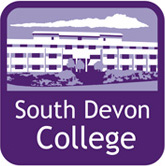 Post 16 Transition DocumentAdditional SEND InformationStudent NameD.o.BToday’s DateSecondary SchoolGCSE Predicted Grades English MathsGCSE Predicted Grades GCSE Predicted Grades Achieved AchievedSENYesNoPlease complete additional page.Attendance        %CommentYoung Carer YesNoComment:Looked After Child YesNoLocal Authority:Social Worker Details:Gifted and TalentedYesNoComment:Child Protection ConcernsYes NoFurther Information to follow (confidential, with Parental consent)YesNoComment (Please include details of outside agencies):Comment (Please include details of outside agencies):Comment (Please include details of outside agencies):Comment (Please include details of outside agencies):Comment (Please include details of outside agencies):Comment (Please include details of outside agencies):Has the child ever had a CIN Plan?Yes NoDates & Relevant Information:Dates & Relevant Information:Dates & Relevant Information:Has the child ever had a TH Referral- L3?Yes NoDates & Relevant Information:Dates & Relevant Information:Dates & Relevant Information:Has the child ever had a TAF plan –L2?Yes NoDates & Relevant Information:Dates & Relevant Information:Dates & Relevant Information:Support from HomeConsistentIntermittentRareComment:What are the challenges for them? Attitudes to LearningBehaviour & Social SkillsIntervention in place (past and present)Social IssuesHow does this pupil shine?Roles and responsibilities undertaken in schoolMedical Needs YesNoComment:Comment:Has the child ever had CAMHS involvement? Has the child ever had CAMHS involvement? YesNoComment:Additional Support:Does the child have a Social WorkerYesNoContact details & relevant information Does the child have a Key WorkerYesNoContact details & relevant information Does the child have a Speech and Language TherapistYesNoContact details & relevant information ESOLYesNoComment: (Support)YOT Involvement YesNoYOT worker contact details, dates &relevant information Any other relevant information to enable the appropriate support to be given:Any other relevant information to enable the appropriate support to be given:Any other relevant information to enable the appropriate support to be given:Any other relevant information to enable the appropriate support to be given:Parent/Carer & Student declaration: ‘I agree for the information contained within this form to be shared with relevant professionals, in order to enable appropriate support for my son / daughter with regards their educational needs at points of transition and beyond’.Parent or Carer signature:                                                                    Date: Student signature:                                                                                Date: Concessions for ExamsConcessions for ExamsExtra Time Extra Time Extra Time ReaderScribeOther (please name)Other (please name)Other (please name)EHCPYesYesNoNoMonitored for Potential SEN?Please give detailsPlease give detailsPlease give detailsPlease give detailsPlease comment on areas of needPlease comment on areas of needPlease comment on areas of needPlease comment on areas of needPlease comment on areas of needPlease comment on areas of needPlease comment on areas of needPlease comment on areas of needPlease comment on areas of needPlease comment on areas of needCommunication and InteractionCommunication and InteractionCommunication and InteractionCommunication and InteractionCognitive and LearningCognitive and LearningCognitive and LearningSocial Emotional and Mental Health DifficultiesSensory and/or Physical needsSensory and/or Physical needsHas the student met with an Educational Physiologist? Has the student met with an Educational Physiologist? Has the student met with an Educational Physiologist? Has the student met with an Educational Physiologist? Has the student met with an Educational Physiologist? Has the student met with an Educational Physiologist? Has the student met with an Educational Physiologist? Has the student met with an Educational Physiologist? YesNoComment:Comment:Comment:Comment:Comment:Comment:Comment:Comment:Comment:Comment:Parent/Carer & Student declaration: ‘I agree for the information contained within this form to be shared with relevant professionals, in order to enable appropriate support for my son / daughter with regards their educational needs at points of transition and beyond’.Parent or Carer signature:                                                                    Date: Student signature:                                                                                Date: 